Sf. Godfid 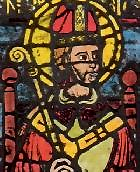 Godefridus, ep. Ambianen Elaborat: Jan ChlumskýComemorarea: 8 noiembriePoziția:  episcopDeces:  1115Patron:  Amisensilor; invocat pentru otravă cu venin, împotriva furtunilor și a incendiilorAtribute: episcop, câine mortBIOGRAFIAProvenea din orașul francez Soissons. A fost crescut în mănăstirea benedictină. Aproximativ la 25 de ani a devenit preot, și curând după aceea stareț la Nogent-sous-Coucy și în anul 1104, episcop la Amiesnsu. În această instituție a trăit multe clipe grele, pentru opoziția spiritualilor și a nobilimii, care extindea exemple imorale și generatoare de dușmănie. A trăit singur cu viață plină de jertfă și cinstirea lui Dumnezeu era pe primul loc. A dorit să-i aducă pe toți în brațele lui Dumnezeu, dar străduința sa, mai ales pentru cei cu poziții mai sus puse, nu s-a întâlnit cu buna voința și nici cu înțelegerea. A murit când încă nu împlinise cincizeci de ani. REFLECȚII PENTRU MEDITAȚIE INSUCCESUL ÎN MISIUNE NU ESTE O PIEDICĂ PENTRU SFINȚENIE S-a născut probabil în anul 1066, în Moulincourt lângă Soissons, în Franța, ca unicul fiu al evlavioșilor soți Froda și Elisabeta, aparținând familiei nobiliare. La sfântul botez i-a fost naș starețul mănăstirii benedictine în Saint-Quintin. De acesta a fost crescut de la cinci ani și și-a îndrăgit viața de călugărie. Deja din copilărie Godrid se aprofunda în rugăciune în așa fel, încât în timpul rugăciunii nu percepea, ce se întâmplă în jurul lui. Cuvântul lui Dumnezeu l-a purtat în inimă și probabil din această cauză a avut o dragoste și compasiune pentru toți cei nevoiași, cu care se întâlnea. Postea deseori cu pâine și apă și mâncărurile destinate lui le împărțea celor săraci. După obținerea unei anumite educații  Godfrid a depus jurământul călugăresc și a primit în grijă spitalul benedictin, în care a slujit nu numai fraților bolnavi, ci și musafirilor și săracilor. Se menționează, că se purta cu ei cu o dragoste părintească și nu-l frământau doar grijile și nevoile lor trupești, ci cu mare empatie i-a învățat, discuta răbdător cu ei, uneori le citea, și nu-i lipsea – în funcție de împrejurări – nici cuvinte de îmbărbătare și consolare. Dacă era nevoie i-a atenționat și se ruga cu ei. Viața lui plină de smerenie și iubire jertfitoare a devenit exemplu pentru ceilalți călugări. Starețul, văzând capabilitățile lui, l-a declarat administrator, care avea grijă de administrarea mănăstirii. Godfrid nu a fost entuziasmat de noua lui menire, ci din ascultare l-a gestionat cu răspundere. Nu a slăbit în evlavie nici în responsabilitate și se spune, că în scurt timp a salvat mănăstirea de datorii, dar i-a rămas și pentru sprijinirea săracilor. Prin bunătatea și dragostea lui a obținut seriozitatea până în acea măsură, că umbla neînsoțit prin locuri, în care alți duhovnici nu ar avea curaj să meargă pentru desele atacuri din acele zone. În anul 1091 a primit sfințirea de preot, din partea episcopului de Rouen. Din nou doar din ascultare, pentru că nu s-a considerat demn de o asemenea demnitate. L-a așteptat însă o altă ridicare, cu mult mai multă responsabilitate. Și în alte locuri a demonstrat fidelitate pentru misiunea încredințată, chiar dacă aceasta a însemnat generarea de dușmănii și amenințări cu viața. Tatăl lui Godfrid a murit în mănăstirea din Nogent-sous-Coucy, pe care în timpul vieții a sprijinit-o. Această mănăstire, este situată la 70 de km nord-vest de Reims, a fost înființată de nobilimea din Coucy, și în timpul, când bătrânul stareț și-a exercitat misiunea, mănăstirea a fost într-o însemnată cădere pe partea materială și morală. Noul stareț, din inițiativa fondatorilor și cu acordul regelui Filip și arhiepiscopului de Reims, a fost numit Godfrid. Acesta, chiar dacă foarte greu s-a despărțit de nașul său și a intrat în mănăstirea care a avut șase călugări și doi novici. În general mănăstirea a fost neglijată și în pragul falimentului. Acestei mănăstiri îi aparțineau terenuri, dar nu au fost lucrate. Godfrid, în calitate de stareț, a introdus reguli stricte conform regulilor benedictine și a început să facă ordine în întreaga administrație. Pentru călugări a făcut celule noi și a adăugat și  construcția unui spital cu un azil pentru săraci.  Și numărul călugărilor a crescut cu mare bucurie.  După începuturile de succes ale lui Godfrid la Nogent-sous-Coucy, a murit abatele din mănăstirea sf. Remigia, și arhiepiscopul i-a oferit lui Godfrid, să treacă din mănăstirea săracă la Remigia, care a fost esențial mai profitabil. Godfrie i-a răspuns: „Doamne ferește, să-mi părăsesc  sărăcia soția mea și să vreau să dau prioritate celei bogate.” A rămas pe mai departe la Nogent și prin exemplul propriu i-a adus pe frați pe calea mântuirii. Se menționează întâmplări din abținerea sa în priviri, mâncare și băutură. O întâmplare despre Godfrid privește exigența lui în ascultare, în care a văzut baza regulilor călugărești. În anul 1103, la sinodul din Troyes a fost enunțată cererea ca să fie noul episcop de Amiens, să fie numit abatele de la mănăstirea Nogent-sous-Coucy. Gotfrid a fost surprins, dar s-a supus hotărârii sinodului și a primit încredințarea episcopală, după care în anul 1104, a ocupat cu multă responsabilitate pe scaunul episcopal din Amiens. În orașul de reședință a mers pentru primirea lui desculț. La cuvântarea lui către populația adunată, nu au lipsit sentimentele de ambele părți. Godfrid ca episcop nu a încetat să exceleze prin smerenie și tăcere, dar nu cedat în fața regulilor de bază, de fidelitate a chemării sale. Mereu avea în fața ochilor, că are mai mult decât îi trebuie și se gândea la cei flămânzi. Tot, ce privea persoana lui a vrut să aibă ceea ce este cel mai simplu și față de săraci excela prin dărnicie. La întâlnirea cu un sărac, pe jumătate dezbrăcat, nu a ezitat nicio clipă să-i lase îmbrăcămintea care-i acoperea veșmintele. Zilnic, la episcopie deservea 13 cerșetori. În dieceză, Gotfrid nu voia să sufere de nedreptăți, care la vremea aceea veneau din partea nobililor și care nu erau puține. Asupreau supușii și au fost cauza multor reputații imorale, prin care se extindea exemplul, căruia i-au căzut victime și unii spirituali. Gotfrid se lupta împotriva scandalizărilor, unde nu ajuta sfatul părintesc și atenționări serioase, acolo, unde păcătoșii înrăiți, a impus serioase pedepse bisericești. Zelul lui, apostolic a condus pe dușmani la tot felul de rele intenții împotriva lui. Într-o zi i-au dăruit un vin otrăvit. El a muiat în el doar o bucățică de pâine, care apoi a lăsat-o câinelui să o mănânce. -  Acela a murit pe loc. Împotriva lui nu a fost doar nobilimea, ci și călugării în unele mănăstiri, unde în inimi s-a cazat mândria și vanitatea. În abația sf. Valerich au respins vizita lui cu o mincinoasă afirmație, că este vorba despre o mănăstire scoasă din jurisdicția și supunerea doar a papei. Chiar și-au făcut documente false. Au fost însă confirmați de fals, dar pentru inima lui Godfrid o asemenea opoziție nu a fost o rană mică. A condus diferendul cu superiorii privind drepturile de bază ale altora, a luat apărarea pentru libertatea și incorecta încarcerare a unui duce, și chiar a plâns asupra brutalei independențe a vialotorilor. Despre o viață liniștită de la mănăstire putea doar să viseze. Probabil că în anul 1112 a participat la sinodul de la Viena. La trăirea greutăților, în instituția episcopală a avut sentimentul de inutilitate și incapacitate să spele răul în dieceză. Ulterior a cerut sinodului (conform Fr. Ekera; este menționat și sinodul de la Soissons) eliberarea din instituția episcopală și permisiunea să trăiască în mănăstire. A primit însă răspunsul, că în conformitate cu dreptul bisericesc episcopul, datorită neplăcerilor, nu-și poate părăsi turma încredințată. Godfrid din Grande Chartreuse s-a întors la Amiens și cu un zel mai mare a continuat  activitatea sa episcopală, în efortul împotriva imoralității, căreia nu-i putea impune suficiente limite. În final, înaintea sărbătorii sf. Bartolomeu a prezis pedeapsa lui Dumnezeu, deja pentru noaptea următoare, în care incendiul a cuprins orașul. Catedrala împreună cu episcopia și câteva căbănuțe au fost evitate de incendiu. În orașul distrus, cel mai mult s-a plâns episcopul, care s-a străduit, ca mâna dreptății lui Dumnezeu să nu trebuiască să-i atingă. Conform cuvintelor proprii s-a simțit ca un vâslaș fără vâsle, care a trebuit să lase barca în voia vântului. La data de 16.16.1115, a mai convocat sinodul de la Amiens și în iulie a participat la sinodul de la Châlons. Tocat de probleme și epuizat, la întoarcere a contactat malaria și din 25 octombrie a fost îngrijit la mânăstirea sf. Crispina  lângă Soissons, unde a primit sacramentul bolnavilor și în data de 8 noiembrie a murit. HOTĂRÂRE, RUGĂCIUNE Mă voi ruga pentru persistența mea în credință, pentru ca să trec cu succes prin toate insuccesele în viață. Voi avea răbdare să trec întotdeauna în dragoste și ce întrece puterile mele să învăț să le încredințez lui Dumnezeu. Dumnezeule, Tu l-ai umplut pe sfântul Godfrid cu iubirea ta, pentru ca prin exemplul său să ne arate, cum să trăim în conformitate cu evanghelia, în mijlocul schimbărilor lumii dușmănoase și l-ai alăturat comuniunii sfinților episcopi; la intervenția lui dă-ne și nouă să persistăm în credință și iubire, pentru ca împreună cu el să avem parte de slava Ta. Prin Fiul Tău Isus Cristos, Domnul nostru, căci el împreună cu Tine în unire cu Duhul Sfânt viețuiește și domnește în toți vecii vecilor. Amin.(pe baza rugăciunii de încheiere din breviar)